          The Stray Doggies 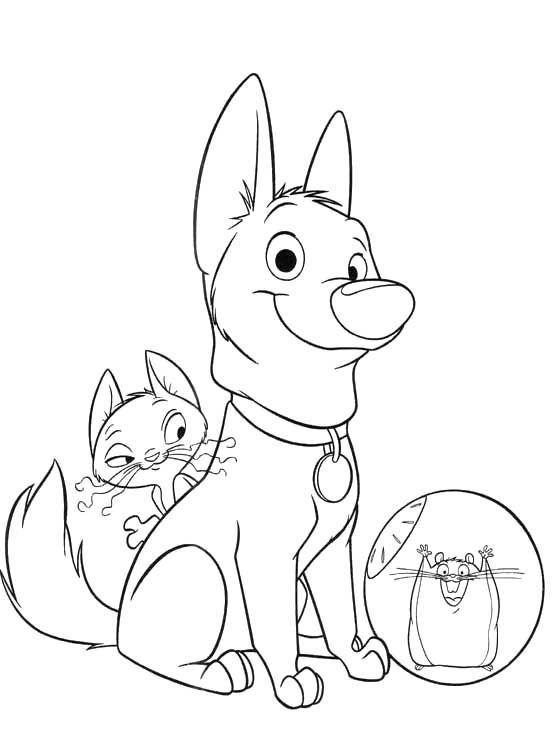 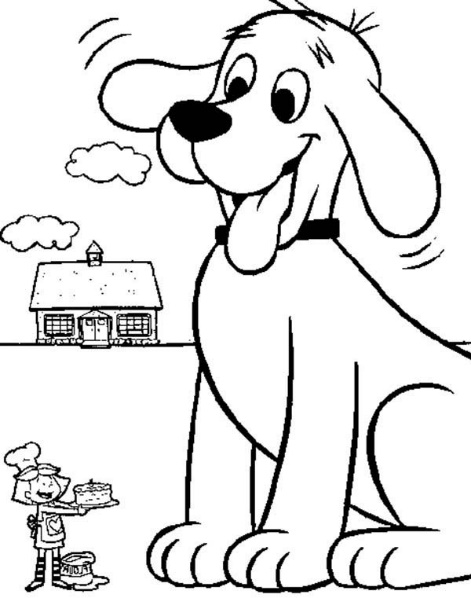 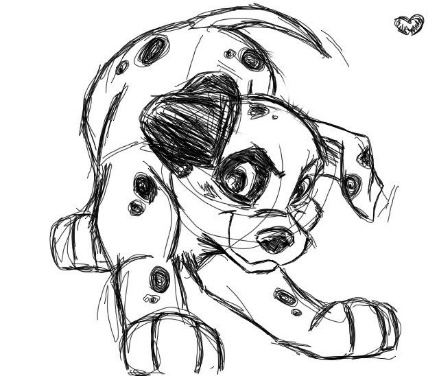 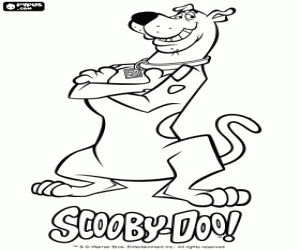 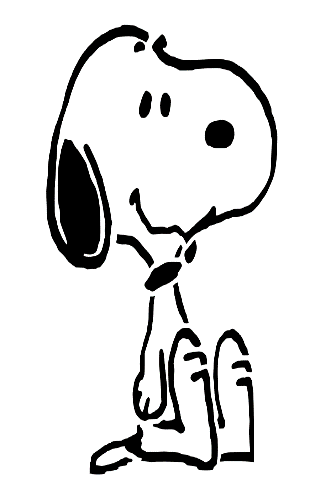 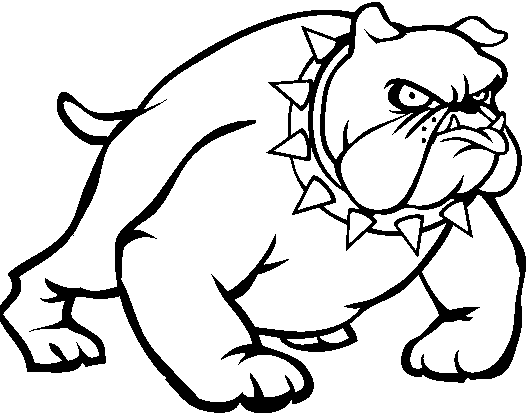 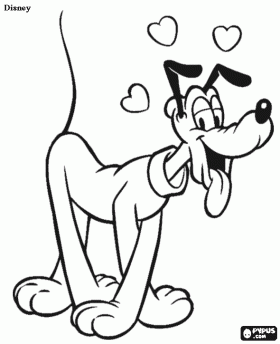 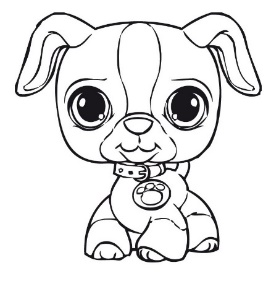 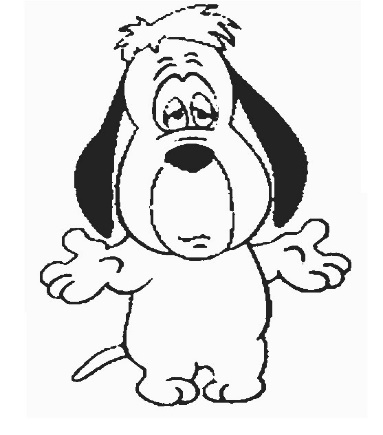 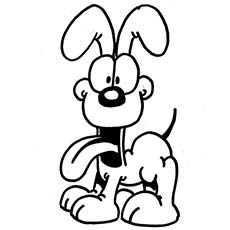 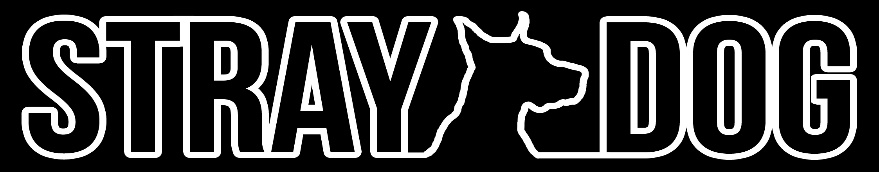 MAINS						with fries/tots/fruit   $1 moreHot Dog and Chips				5		Burger and Chips				5Cheese Burger and Chips		6Grilled Cheese and Chips		4Chicken Tenders and Chips		6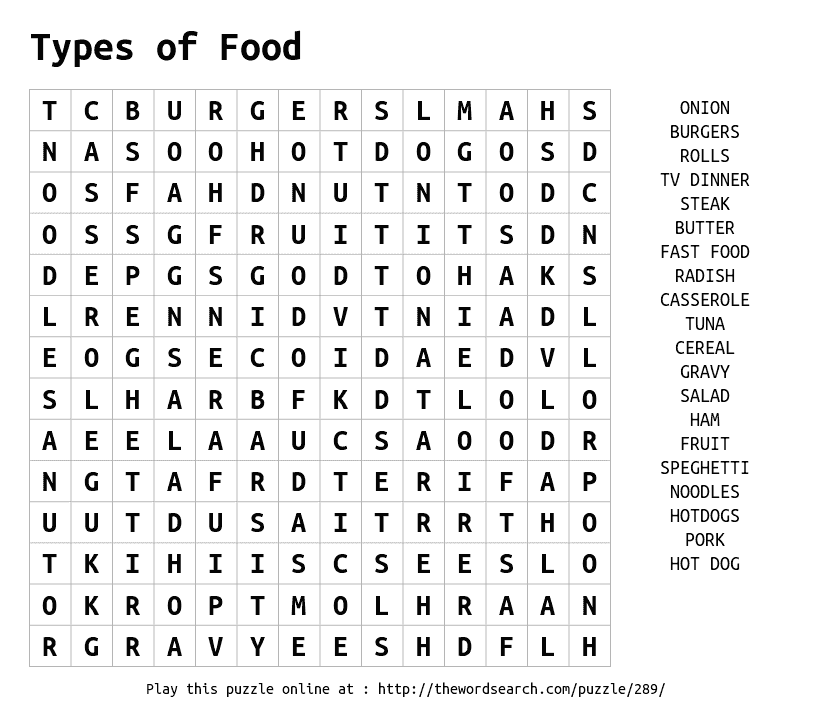 